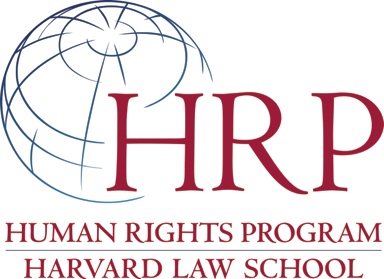 Human Rights Program Summer Fellowship Application

APPLICATION CHECKLIST      Application form      CV/Resume      If you have secured placement, attach written confirmation from organization.
APPLICATION TIMELINENovember – December: All students interested in applying for HRP’s Summer Internship Program must meet with Emily Keehn, Associate Director of the Academic Program (ekeehn@law.harvard.edu). After meeting with the Associate Director, students should identify potential placement organizations, and contact them to explore whether there is a fit between their interests and skills and the organization’s needs.December – January: Apply for internships with human rights organizations. Notify the Associate Director of which organization(s) you are contacting. Students must also meet with the Associate Director to discuss their proposals before they submit a fellowship application.February: Deadline to submit written applications to HRP is February 1, 2018. March: Deadline to apply for HLS Summer Public Interest Funding with the HLS Student Financial Services Office (1Ls and 2Ls only). March: Notification of HRP fellowship awards will be sent to applicants. Final award of grant is contingent upon the student securing an approved placement.
APPLICANT INFORMATIONLast Name: __________________________   First Name: __________________________Email:         __________________________	   Phone:         __________________________HUID:         __________________________   Student Year:          1L         2L	  3L   IHRC Student:	         current	       previous		Please answer the following questions. Do not exceed 500 words for each.What kinds of internships placements are you interested in and why? To which organizations are you preparing to apply?Describe your commitment to human rights and/or social justice work as demonstrated through coursework and work/volunteer experiences. How will your experiences to date prepare you for the placements you are envisioning? How will you prepare for work in a foreign context, i.e. the location of your placement organization? Describe any experiences you have navigating such contexts and any relevant skills, including language skills, which prepare you for this experience. Please note if you have applied for funding from other programs, and the amounts which you have requested or secured. 